A workshop for MATH1530 tutors.  The goals of the workshop are:To inform MATH1530 tutors on the differences in the content of the two special sections of MATH 1530 (Section 88, the honors section & Section 10, the pre-health section) with respect to the standard content of the other sections.To review the extra material covered in these two sectionsTo providing the tutors with a basic set of instructions in R to perform the usual calculations and obtain statistical graphs with R that are studied in any regular section of MATH1530 and the special sections as well. I About sections 10 and 88Who are in sections 10 and 88 ? How many students are there (36+8=44 this semester) Since when we do this? About 4 years , but the composition of the section has been different, this is the first time we have the two target groups together, so many times I have had just regular students there.What do we do differently? The content originated in the material we prepared for the Symbiosis project (HHMI funded, 2006-2010) but later evolved in a stand-alone stats course. We introduce inference right from the beginning of the course, for that we need to include some randomization tests & bootstrapping. We also give importance to the binomial distribution and its use in testing hypothesis about a proportion, that allows us to introduce the concept of power in an easy way.  Conditional probability  in the context of medical diagnosis is seen including all the vocabulary of ‘sensitivity’, ‘false positive’, PPV etc, we use probability trees to apply the Bayes rule. We still do the classical inference with the t etc. toward the end of the semester.List of topicsList of topics to cover:Definitions: Hypotheses, variables, parameters and statistics (Ch. 1- sections 1.1-1.4).Producing data using surveys and experiments; preparing data files (Ch. 1- sections 1.5-1.8).Graphs and statistics for one quantitative variable   (Ch. 2, Sec. 2.1-2.11).Graphs and statistics for two or more quantitative variables: Scatter plots and correlation (Ch. 2, Sec. 2.12-2.13).Graphs and statistics for categorical variables (Ch. 2, Sec. 2.14-2.15).Randomization test (Ch. 3, Sec. 3.1).Bootstrapping to build confidence intervals (Ch. 3, Sec. 3.2).Introduction to probability and the binomial distribution (Ch. 4).Testing hypotheses with the binomial distribution (Ch. 5).Conditional probability and Bayes Rule using probability trees (Ch. 6, Sec. 6.1-6.4.1).Normal and Chi-square distributions (Ch. 9, Sec. 9.1,9.3, 9.5).Checking models and assumptions: Chi-square tests and test for normality (Ch. 10).Sampling distributions and confidence intervals for the mean (Ch. 11, Sec. 11.1-11.2).Testing hypotheses for means (t-tests) (Ch. 11, Sec. 11.3, 11.5).Large sample inference for proportions (Ch. 11, Sec 11.4.1-11.4.4).Introduction to regression (Ch. 12, sections 12.1-12.6).We try to keep the evaluation system as close as possible as the rest of the sections of MATH1530Exam 1 (Topics 1-10A)                                                        175                        Thursday, October 9Exam 2 (Topics 10A-16)                                                      175                        Tuesday, November 25Quizzes   (20 points each)                                                  200                      (see attached calendar)Labs(4)     *                                                                            100                       (see attached calendar)     Final exam (comprehensive:                                              200              Tuesday Dec 9 at 8amFinal data analysis project                                                 100               Tuesday December 2Online practice quizzes**                                                    50                (each one has its own deadline)TOTAL***                                                                          1000+ bonus points for attendance (50 max)Calendar    TENTATIVE CALENDAR – MATH 1530 – SECTIONS 010– FALL 2014 (once in a while we make a small adjustment)II A short review of some of the extra material Hypotheses & dataHypotheses are important  in the scientific method,  scientific hypotheses cannot be ‘proved’ to be truth, they are only falsifiable (so we don’t  ‘accept an hypothesis’ we only ‘reject’ or ‘not reject’ it.  We make decisions about hypotheses based on data. We emphasize the definitions of individual, population, variable (quantitative or categorical), parameter and statistic; give the students a story and ask to identify those in the story. ExamplesA public health researcher wants to know what proportion of the population of Tennessee, 18 years or older, can be considered current smokers.  He designs a survey that has several questions and using the answers to those questions he will determine for each individual he/she  can be considered a current smoker or not. He selects a random sample of 2000 residents of Tennessee, 18 years or older. Out of the 2000, 480 are classified as current smokersA graduate student is conducting a research on the performance of freshmen at a given college. He organizes a survey for which he selects a random sample of 200 freshmen. He wants to know what is the mean number of hours that freshmen spend doing homework during the third week of the semester. One of the questions he asks on Monday of the 4th week is  ‘How many hours did you spend doing homework last week?’ He collects the answers of the 200 students and the mean number of hours for those 200 students  is  6.5 hours.Statistical hypothesis are written in terms of parameters, we ask them to write the statistical hypotheses for a given story. Examples:A biologist hypothesizes that adult male flesh flies are more prone to exhibit aggressive behavior than females of the same species and age. He plans to observe, during 2 hours,  a group of 30 male flies and 30 female flies, all of them 4 days old. He will record for each one of the flies whether they exhibit aggressive behavior or not during that period of time. Write the null and alternative statistical hypothesesA biologist hypothesizes that adult male flesh flies are more aggressive than females of the same species and age. He plans to observe, during  2 hours, a group of 30 male flies and 30 female flies, all of them 4 days old, and record for each one of the flies the total amount of minutes that they spend engaged in aggressive behaviors . Write the null and alternative statistical hypothesesWe give them an intuitive idea of the ‘p-value’ as the probability of getting the results we got in a survey or experiment when the null hypothesis is true, and that we reject Ho if pvalue is small (because if it is very unlikely that we get what we got when Ho is true, and we got it , well, maybe Ho is not true).  We also tell them that there are several ways to calculate and approximate the p-value depending on the circumstances and that we will learn them during the semester. 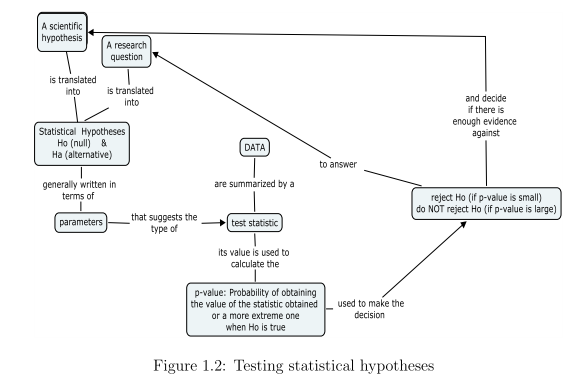  Randomization testWe introduce the randomization test to compare two populations using a hands on activity and then we apply it by using R-code that mimics the hands-on activity. To apply it to other data sets they simply have to change the data. Randomization tests are used in introductory statistics courses in several parts of the USA and there is even a user friendly software statkey developed by the authors of ‘Unlocking the power of Statistics’ (by 5 members of the Lock family) that they generously put it in the internet to be used by anybody.The phytate story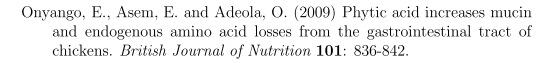 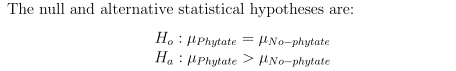 The data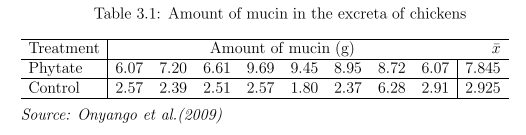 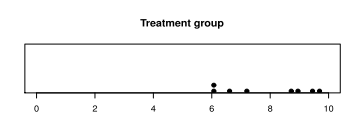 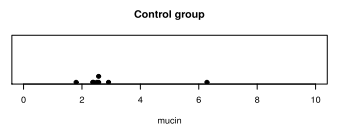 The activity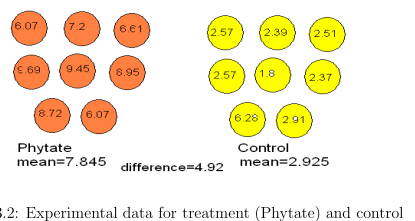 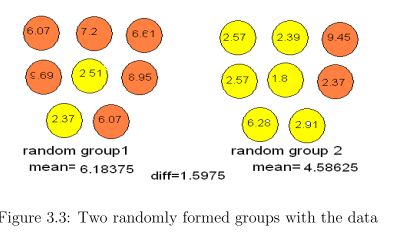 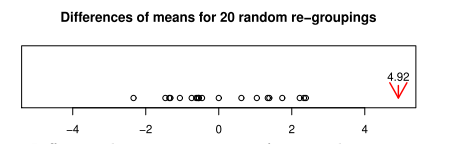 Applying the randomization testR-code available at  http://faculty.etsu.edu/seier/RcommCh3.txt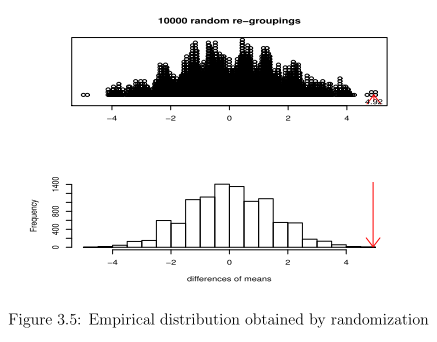 BootstrappingThe rhododendron story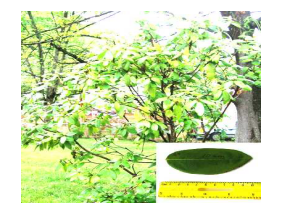 The sample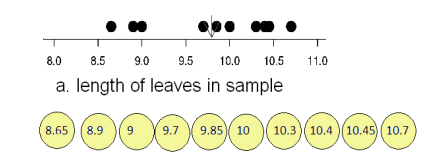 Sampling with replacement (from the sample, using the same n) and ‘bootstrap replicates’ of the statistic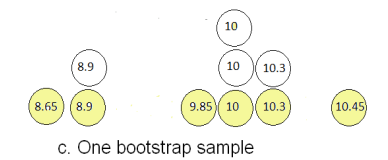 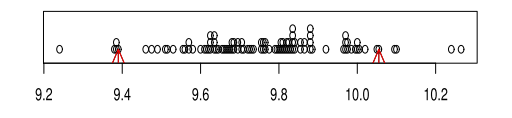 The idea of the percentile confidence interval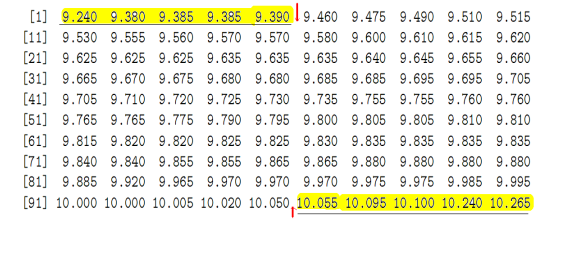 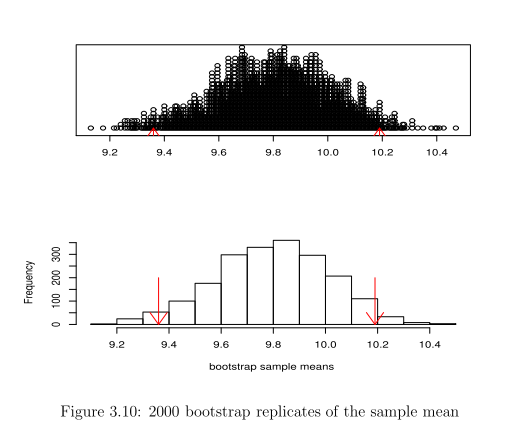 In this table it is very easy for the students to understand why when you increase confidence the interval becomes wider.There are packages in R to do boostrapping,  you can also use statkey, but we use our code on http://faculty.etsu.edu/seier/RcommCh3.txtThe beauty of bootstrap, you can build confidence intervals for things other than the mean without need of formulas, just change the statistic in the code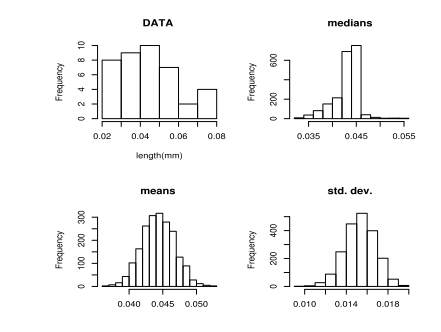 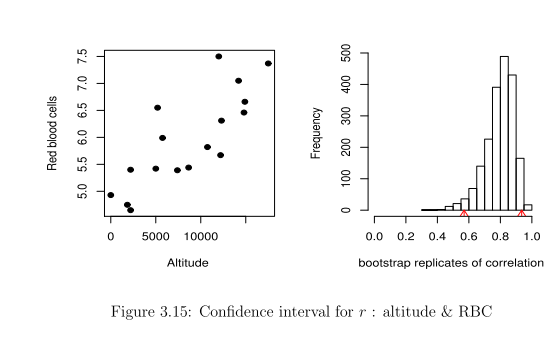 Using confidence intervals to test hypotheses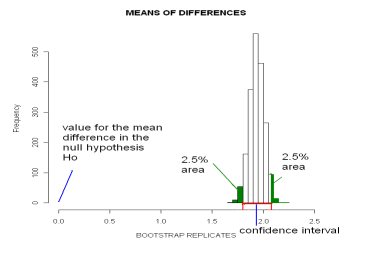 Testing hypotheses using the binomial distribution including the notion of powerMost intro-stats books have a warning against using the normal approximation to test Ho: p=po when the sample size is small but not always provide an alternative method that happens to be the so called ‘exact’ test for proportions based on the binomial distribution. However, Minitab has it as an option. We start with a hands on activity to test Ho: p=0.5  Ha: p>0.5 where p is the proportion of red in a two-color plastic chip. We ask the students to toss a chip 10 times and count in how many of them the red color comes up. (we could do the same with a quarter). Then we ask them to calculate the probability of that number of a more extreme one happening by chance when p=0.5 . That is the p-value of the test We also do other examples such as the story of the ducksFor one sided alternatives, assuming there were 9 successes in 10 trials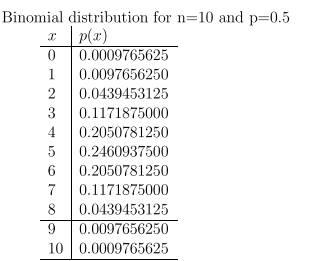 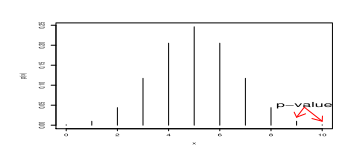 For two-sided alternatives assuming there were 8 successes in n trials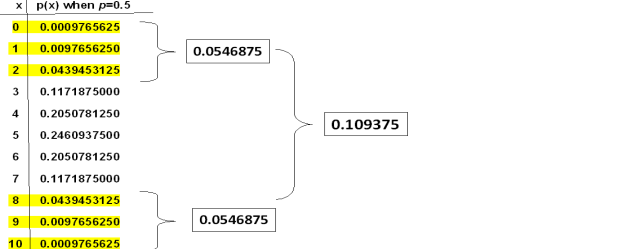 We do other examples with other values of n or p. For exampleassuming there were only 3 successes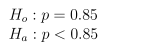 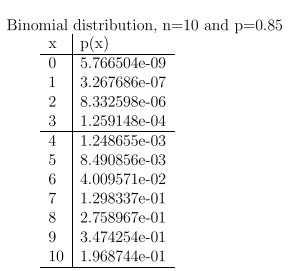 More about α. 
We tell them that fixing a value of α is equivalent to defining a decision rule. For example if I am testing Ho:p=0.5 vs Ha: p>0.5   with a sample n=10, and I say that I will reject Ho if I find 8 or more successes, what the value of α?  From there we go to define power , and generally one of them asks where is the other type of error. The binomial table is a good instrument for a discussion of these concepts and bringing them from a definition to something more tangible. Instead of telling them rules of how to calculate them we discuss the concepts and push them into thinking how to calculate them.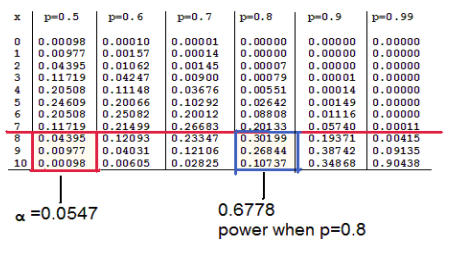 We briefly discuss power in relation to sample size.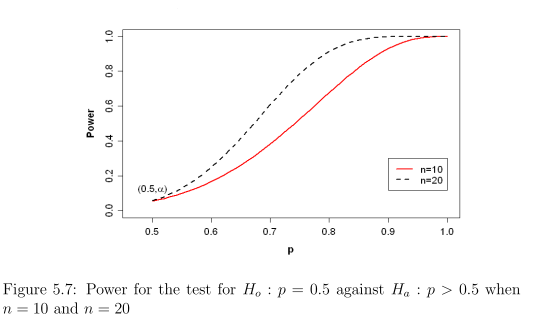 Conditional probability in the context of medical tests both from two-way tables and probability trees.  We introduce the vocabulary of sensitivity, specificity, -, false  +, PPV and NPVWe start as usual calculating conditional probabilities from 2-way tables. With respect to diseases we get familiar with the 6 conditional probabilities 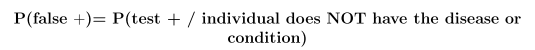 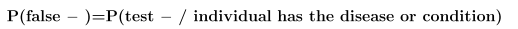 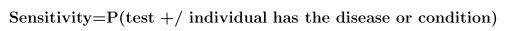 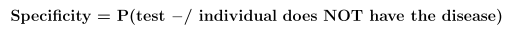 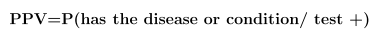 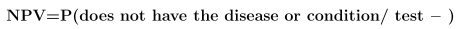 We can calculate all those conditional probabilities provided the two-way table reflects the prevalence of the disease or condition in a population (or a subpopulation of interest such as a population of high risk etc)Some examples are:For the USA population around 1998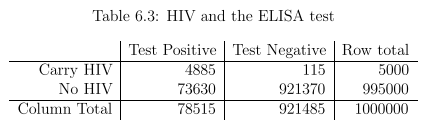 For high risk pregnancies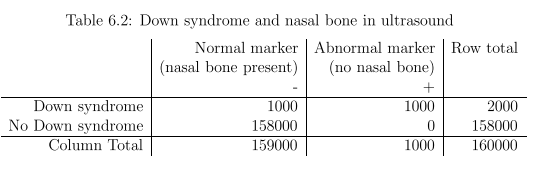 From a table like this that reflects only the results of an experiment about the test but not the prevalence of the disease in the population , we could calculate the sensitivity, specificity, prob of false + and prob of false -, but not PPV or NPV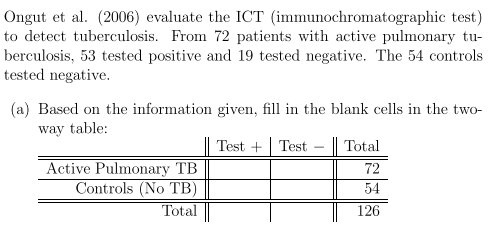 However in the medical / public health literature the information usually does not come in the form of a table but of sensitivity, specificity and prevalence, then probability trees help to apply the Bayes rule to calculate reverse probabilities such as PPV and NPVFor the high risk population of pregnancies, calculating the probability of Down Syndrome given that the result of the test was negative (Normal Marker)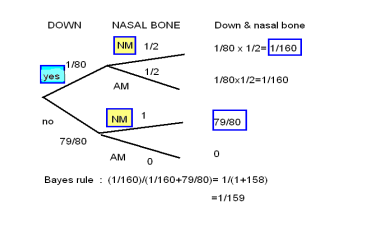 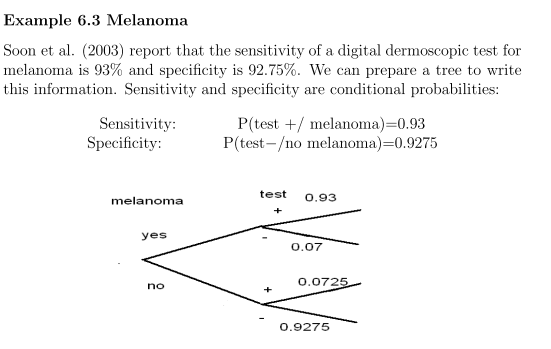 We discuss how to calculate PPV=P(melanoma/test + )   and  NPV=P(no melanoma/test -)   depending on the prevalence of melanoma in the subpopulation we are talking about.WEEKTUESDAY (classroom: Gilbreath 304)THURSDAY (computer Lab: Gilbreath 305/306)18/26  Read Chapter 1Topic 1 : Chap1-definitions,hypothesesDiscuss exercises2 &4 in Chapter 18/28  Read Chapter 1Topic 2 : Chap1-surveys & experimentsAn introduction to R29/2 Read Sections 2.1-2.11Finish Topic 2Topic 3: Graphs and summaries for one quantitative variableQuiz # 1 on Topic 1  (hypotheses , definitions etc)9/4 Read Sections 2.1-2.11Topic 3 (continuation) Learning how to produce plots and to calculate statistics with the computerAn introduction to Minitab  Assign Lab 1 on Chapter 2 (descriptive statistics)39/9 Read Sections 2.12-2.13Topic 4: Scatterplots, correlationQuiz # 2 on topic  2 (Surveys and experiments)9/11 Read Sections 2.14-2.15Topic 4 (scatter plots and correlation with statistical software)Topic 5: Graphs and summaries for categorical variables 49/16 Read Section  3.1Topic 6 Randomization test Quiz #3 on topic 3 (descriptive stats)9/18 Read Section 3.2Topic 7 The Bootstrap methodPracticing Randomization tests and bootstrap with the computer.Quiz # 4 on topics 4 & 5 (correlation, two-way tables etc)59/23 Read Chapter 4Topic 8 : Probability and Binomial distributionQuiz  # 5  on topics 6 and 7 (randomization test & bootstrap)9/25 Read Chapter 4Topic 8: Probability and Binomial distributionLab 1 on Chapter 2 is due69/30 Read Chapter 5Topic  9 Testing hypothesis with binomial10/2 Read Chapter 5Topic 9 Testing hypothesis with binomial & concept of power. ASSIGN FINAL PROJECT   Quiz # 6 on topic 8  (Probability  &binomial)710/7 Read Chapter 6Quiz  # 7 on Topic   9 (Test for p using the binomial)Topic 10 A -Conditional probability from 2-way tables and formula P(B/A)=P(A∩B)/P(A) 10/9 EXAM 1 on Topics 1-10A (from the beginning up to 2-way tables)810/14 FALL BREAK10/16 Topic 10B Conditional Probability: Bayes rule using probability trees.  Assign Lab 2 on topic 10 (Conditional probability)910/21 Read Sections 9.1-9.3Topic  11: Normal distributionQuiz  # 8 on Topic 10 (A & B) (conditional probability)10/23 Read sections 9.3 & 9.5Topic 11: Normal and Chi-square distributionsLab 2  on conditional probability  is due1010/28 Read Chapter 10Topic 12: Chisquare tests (goodness of fit, independence , homogeneity)Quiz #9 on Topic 11 (Normal & Chi-square dist.)10/30 Read Chapter 10Topic 12:  finish Chisquare tests & normality tests   Assign Lab 3 on topic  12 (Chisquare and normality tests)1111/4 Read  Sections 11.1-11.2 Topic 13: Sampling distributions, confidence interval for the mean, sample size11/6 Read Sections 11.1-11.2Finish Topic 13  Lab 3 is dueStart Topic 14: Testing hypothesis for means1211/11 Read sections 11.3-11.5Topic 14: testing hypothesis for meansQuiz #10  on Topic 13 (sampling dist. & confidence int.)11/13 Read sections 11.3 &11.5Topic 14: Testing hypothesis for meansAssign Lab 4 on topic 14 (Inference for means)1311/18 Read section 11.4  Topic 15A. Large sample  inference for proportions (confidence interval & sample size ) Quiz # 11 ( on topic 14 to prepare for the test)11/20 Read section 11.4 Topic 15B. Large sample  inference for proportions (test of hypotheses)Lab 4  is due  1411/25 Read sections 11.4.1-11.4.4  Finish Topic 15  EXAM 2 (on Topics 10A-15A)11/27THANKSGIVING1512/2  Read sections 12.1-12.6   Topic 16: Introduction to Regression  FINAL PROJECT IS DUE12/4  Read sections 12.1-12.6Finish Topic 16 Introduction to Regression  